ΟΙΚΟΝΟΜΙΚΗ ΠΡΟΣΦΟΡΑH παρούσα αφορά σε προμήθεια διαφόρων οικοδομικών υλικών, που θα χρησιμοποιηθούν από τα συνεργεία του Δήμου Αμφίκλειας-Ελάτειας, για τη συντήρηση και επισκευή, οδών, πεζοδρομίων (λοιπών υποδομών του Δήμου και όπου αλλού υπάρξει ανάγκη και όπως αυτά περιγράφονται στην σχετική τεχνική έκθεση.				………………………………………………(Τόπος και ημερομηνία)Ο ΠροσφέρωνΕΛΛΗΝΙΚΗ ΔΗΜΟΚΡΑΤΙΑ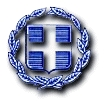 ΠΕΡΙΦΕΡΕΙΑ ΣΤΕΡΕΑΣ ΕΛΛΑΔΑΣΔΗΜΟΣ ΑΜΦΙΚΛΕΙΑΣ-ΕΛΑΤΕΙΑΣ ΤΜΗΜΑ ΤΕΧΝΙΚΗΣ ΥΠΗΡΕΣΙΑΣ        Ελάτεια : Αριθ. Πρωτ. :    Ταχ. Δ/νση.      : ΕλάτειαΤαχ.Κώδικας   : 35004Πληροφορίες   : Ευστάθιος ΚαρούμπηςΤηλέφωνο        : 22343-50217/115                                                    Fax                  : 22340-31898                                                          E-mail : e.karoumpis@dimos-amfiklias-elatias.gr                                                                                        ΠΡΟΜΗΘΕΙΑ ΥΛΙΚΩΝ ΟΔΟΠΟΙΪΑΣ ΔΕ ΤΙΘΟΡΕΑΣΚ.Α. 30.6662.0003Α/ΑΠΕΡΙΓΡΑΦΗ ΕΙΔΟΥΣΜΟΝΑΔΑ ΜΕΤΡΗΣΗΣΠΟΣΟΤΗΤΑΤΙΜΗ ΜΟΝΑΔΑΣ (€)ΑΞΙΑ (€)1Άμμος Β'm310,002Αμμοχάλικο 3Αm360,003Αμμοχάλικο 3Α (σάκος)τμχ60,004Άμμος ποταμίσιαm355,005Άμμος ποταμίσια (σάκος)τμχ15,006τσιμέντο μαύρο (σάκος 50κιλ)τμχ10,007τσιμέντο μαύρο (σάκος 25κιλ)τμχ20,00            ΣΥΝΟΛΟ            ΣΥΝΟΛΟ            ΣΥΝΟΛΟ            ΣΥΝΟΛΟΦΠΑ  24%ΦΠΑ  24%ΦΠΑ  24%ΦΠΑ  24%      ΓΕΝΙΚΟ ΣΥΝΟΛΟ      ΓΕΝΙΚΟ ΣΥΝΟΛΟ      ΓΕΝΙΚΟ ΣΥΝΟΛΟ      ΓΕΝΙΚΟ ΣΥΝΟΛΟ